Муниципальное бюджетное дошкольноеобразовательное учреждение «Турлатовскийдетский сад» муниципального образования –Рязанский муниципальный район, Рязанской областиМастер-класс«Новогодняя открытка»Подготовили:Воспитатель Митина Надежда МихайловнаВоспитатель Кельганова Татьяна МихайловнаРязань 2020г.Цель: укрепление эмоционально-межличностных отношений детей и родителей в процессе изготовления новогодней открытки.Задачи: - обогащать словарь детей за счет слов: названия праздников, поздравительная, новогодняя открытка, поздравить, праздник;- развивать диалогическую речь через совместные диалоги с взрослыми;- воспитывать ценностное отношение к деятельности и его результатам;- создание радостной атмосферы новогоднего праздника для детей и родителей.Необходимый материал:Цветной картон (А4)Цветная бумага (А4)Клей-карандашНожницыЗаготовки-квадраты из зелёной бумаги размером 5*5, 6*6, 7*7, 8*8, 9*9Заготовка звезда и ствол дереваХод работы:-  лист цветной  бумаги наклеить на картон, сложить пополам;-  заготовку-квадрат складываем пополам по горизонтали и вертикали, заглаживаем линии сгиба и разворачиваем. Затем складываем квадрат по одной диагонали и по другой;- сглаживаем заготовку, убирая боковые стороны внутрь. Всё тоже самое проделываем с каждым квадратом;- наклеить заготовки на половину картона, выложив в форме ёлочки, приклеить звезду и ствол;- украсить по желанию.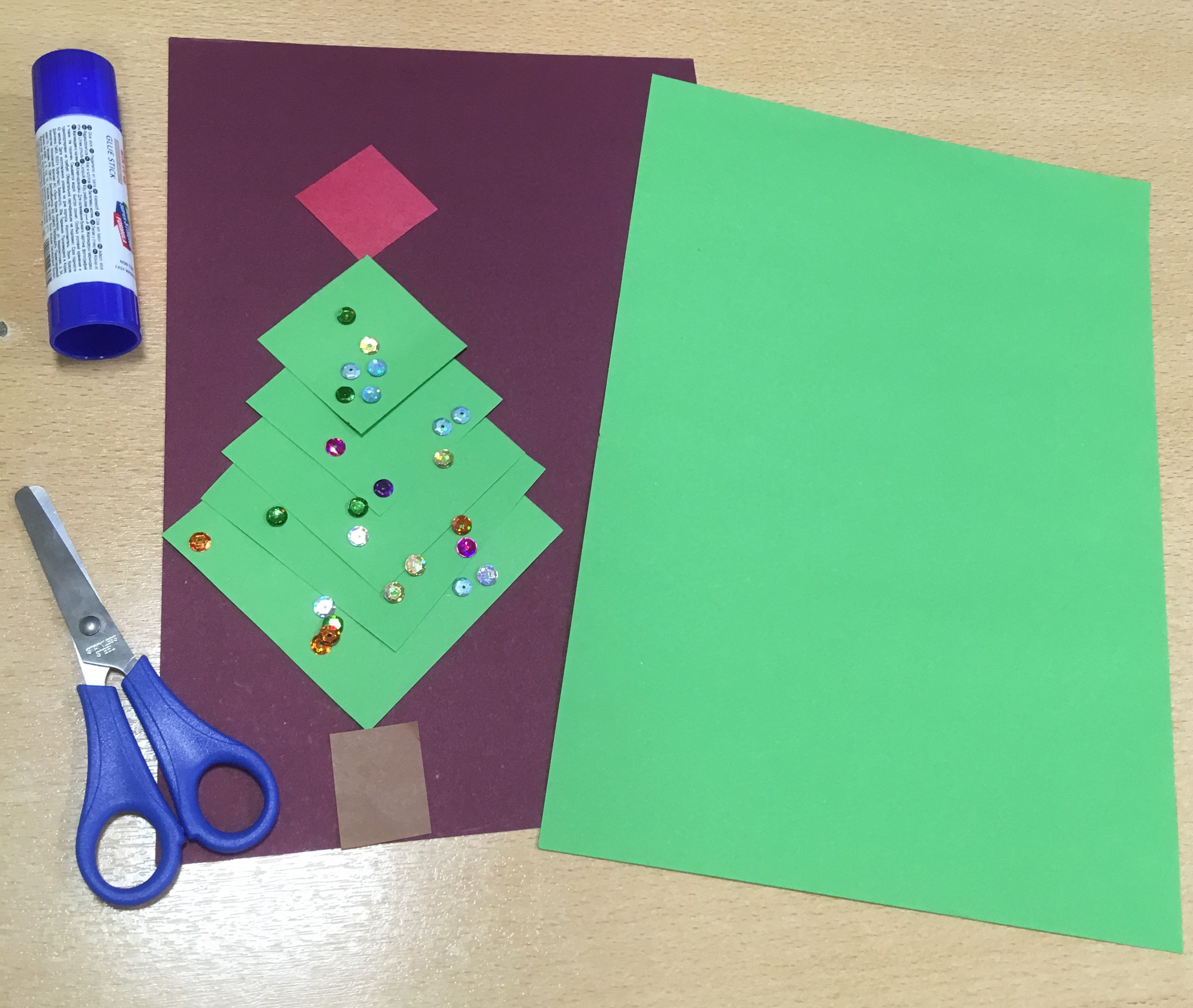 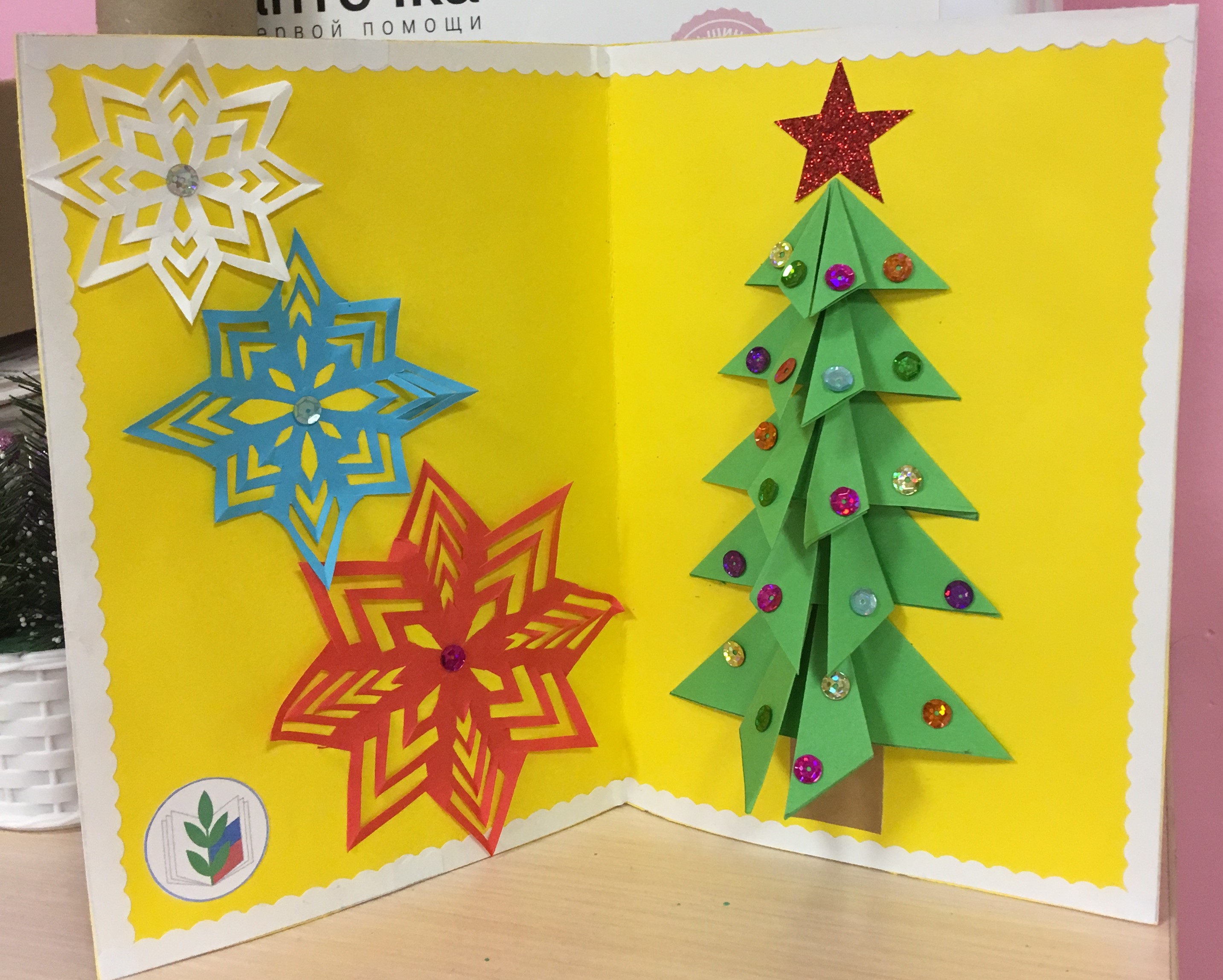 